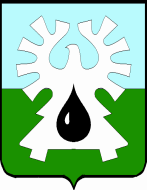 МУНИЦИПАЛЬНОЕ ОБРАЗОВАНИЕ ГОРОД УРАЙ                                                              ХАНТЫ-МАНСИЙСКИЙ АВТОНОМНЫЙ ОКРУГ - ЮГРАКОНТРОЛЬНО-СЧЕТНАЯ ПАЛАТА ГОРОДА УРАЙПРИКАЗот 26.02.2020                                                                                                          №7Об утверждении стандарта организации деятельности«Проведение Контрольно-счетной палатой города Урай совместных илипараллельных контрольных и экспертно-аналитических мероприятий с органами финансового контроля, правоохранительными,надзорными и иными государственными органами» В соответствии со статьей 19 Федерального закона от 07.02.2011 года №6-ФЗ «Об общих принципах организации и деятельности контрольно-счетных органов субъектов Российской Федерации и муниципальных образований», статьей 14 «Положения о Контрольно-счетной палате города Урай» утвержденного решением Думы города Урай от 15.03.2012 №19 и в целях регламентирования деятельности Контрольно-счетной палаты города Урай по организации и проведению контрольных и экспертно-аналитических мероприятий совместно с органами финансового контроля, правоохранительными, надзорными и иными органами в случае, если это предусмотрено соглашениями о сотрудничестве между Контрольно-счетной палатой и указанными органами, приказываю:1. Утвердить Стандарт организации деятельности «Проведение Контрольно-счетной палатой города Урай совместных или параллельных контрольных и экспертно-аналитических мероприятий с органами финансового контроля, правоохранительными, надзорными и иными государственными органами», согласно приложению.2. Признать утратившим силу Стандарт организации деятельности «Порядок организации контрольных и экспертно-аналитических мероприятий, проводимых контрольно-счетной палатой города Урай с органами финансового контроля, правоохранительными, надзорными и иными органами» утвержденный приказом председателя Контрольно-счетной палаты города Урай от 24.09.2013 №25.3. Стандарт организации деятельности «Проведение Контрольно-счетной палатой города Урай совместных или параллельных контрольных и экспертно-аналитических мероприятий с органами финансового контроля, правоохранительными, надзорными и иными государственными органами» вступает в силу со дня его подписания.4. Инспектору Контрольно-счетной палаты города Урай Е.А. Лесовскому разместить Стандарт организации деятельности «Проведение Контрольно-счетной палатой города Урай совместных или параллельных контрольных и экспертно-аналитических мероприятий с органами финансового контроля, правоохранительными, надзорными и иными государственными органами» на официальном сайте органов местного самоуправления города Урай в информационно-телекоммуникационной сети «Интернет».5. Контроль за исполнением настоящего приказа оставляю за собой.Председатель                                                                                  И.А. МядельКонтрольно-счётная палата ГОРОДА УРАЙСТАНДАРТ ОРГАНИЗАЦИИ ДЕЯТЕЛЬНОСТИсод 4 «ПРОВЕДЕНИЕ контрольно-счётной палатОЙ ГОРОДА уРАЙ СОВМЕСТНых или параллельных КОНТРОЛЬНЫХ И ЭКСПЕРТНО-АНАЛИТИЧЕСКИХ МЕРОПРИЯТИЙ С органАМИ ФИНАНСОВОГО КОНТРОЛЯ, ПРАВООХРАНИТЕЛЬНЫМИ, НАДЗОРНЫМИ И ИНЫМИ государственными ОРГАНАМИ»(утвержден приказом председателя Контрольно-счетной палатыгорода Урай от 26.02.2020 №7, начало действия с 26.02.2020)УРАЙ2020Содержание1. Общие положения1.1. Стандарт организации деятельности Контрольно-счетной палаты города Урай СОД 4 «Проведение Контрольно-счетной палатой города Урай совместных или параллельных контрольных и экспертно-аналитических мероприятий с органами финансового контроля, правоохранительными, надзорными и иными государственными органами» (далее – Стандарт), разработан с учетом положений  Федерального закона от 07.02.2011 №6-ФЗ «Об общих принципах организации и деятельности контрольно-счетных органов субъектов Российской Федерации и муниципальных образований», Положения о Контрольно-счетной палате города Урай, утвержденного решением Думы города Урай от 15.03.2012 №19 (далее – Положение о КСП), а так же с учетом общих требований к стандартам внешнего государственного и муниципального финансового контроля, утвержденными Коллегией Счетной палаты Российской Федерации, протокол от 17.10.2014 №47К (993), Стандартом организации деятельности «СОД 15. Проведение Счетной палатой Российской Федерации совместных или параллельных контрольных и экспертно-аналитических мероприятий с контрольно-счетными органами Российской Федерации», утвержденным Коллегией Счетной палаты РФ 02.12.2011, протокол №59К (826)).1.2. Целью Стандарта является регламентация деятельности Контрольно-счетной палаты города Урай (далее - КСП) по организации и проведению совместных или параллельных контрольных и экспертно-аналитических мероприятий с органами финансового контроля, правоохранительными, надзорными и иными государственными органами (далее - иные органы) в случае, если это предусмотрено соглашениями о сотрудничестве между КСП и указанными органами.1.3. Задачами Стандарта являются:определение порядка организации и подготовки проведения совместных или параллельных контрольных и экспертно-аналитических мероприятий с участием иных органов;определение порядка взаимодействия КСП с иными органами в процессе проведения совместных или параллельных контрольных и экспертно-аналитических мероприятий;установление требований по оформлению КСП результатов совместных или параллельных контрольных и экспертно-аналитических мероприятий, проведенных с участием иных органов, и порядка их рассмотрения и утверждения.1.4. При проведении совместных или параллельных контрольных и экспертно-аналитических мероприятий КСП руководствуется:Федеральным законом от 07.02.2011 №6-ФЗ «Об общих принципах организации и деятельности контрольно-счетных органов субъектов Российской Федерации и муниципальных образований»;Положением о КСП;Регламентом КСП;соглашениями о сотрудничестве между КСП и иными органами.1.5. Решения по вопросам организации и проведения совместных или параллельных мероприятий с иными органами, не урегулированным настоящим Стандартом, принимаются председателем КСП по представлению должностных лиц КСП, ответственных за их проведение. 1.6. В случае, если соглашение о сотрудничестве между КСП и иными органами предусматривает особые формы взаимодействия, организация и проведение мероприятий с их участием осуществляются в соответствии с порядком, установленным в соглашении.1.7. Положения и требования настоящего Стандарта являются обязательными для должностных лиц КСП.2. Содержание и формы совместных или параллельных контрольныхи экспертно-аналитических мероприятий2.1. Совместные контрольные и экспертно-аналитические мероприятия - это форма организации контрольных и экспертно-аналитических мероприятий, осуществляемых Сторонами на двусторонней и многосторонней основе в соответствии с общей программой по теме, предложенной Стороной-инициатором, и в согласованные сроки в рамках полномочий КСП.Совместные мероприятия проводятся посредством формирования рабочей группы из представителей сторон или каждой стороной самостоятельно с последующим обменом результатами и подготовкой совместного итогового документа по результатам проведенного мероприятия.2.2. Параллельные контрольные и экспертно-аналитические мероприятия - это форма организации контрольных и экспертно-аналитических мероприятий, осуществляемых Сторонами по взаимному соглашению каждой из Сторон самостоятельно по раздельным программам, в согласованные сроки, с последующим обменом и использованием информации по их результатам.3. Планирование совместных или параллельных контрольных и экспертно-аналитических мероприятийПланирование совместных или параллельных контрольных и экспертно-аналитических мероприятий осуществляется в соответствии со Стандартом организации деятельности Контрольно-счетной палаты города Урай СОД 2 «Порядок планирования деятельности Контрольно-счетной палаты города Урай» (далее – Стандарт СОД 2), настоящим Стандартом. 3.1. Подготовка предложений иным органам о проведении совместных или параллельных контрольных и экспертно-аналитических мероприятий с их участием при формировании плана деятельности КСП на очередной год.3.1.1. Должностные лица КСП, в соответствии с закреплёнными за ними обязанностями, подготавливают предложения о проведении совместных или параллельных контрольных и экспертно-аналитических мероприятий с участием иных органов на очередной год и направляют их за подписью председателя КСП в адрес иных органов до 15 октября года, предшествующего планируемому.3.1.2. При получении от иных органов до 1 ноября года, предшествующего планируемому, положительного ответа должностное лицо КСП вносит предложение о проведении совместного или параллельного контрольного и экспертно-аналитического мероприятия в проект плана деятельности КСП на очередной год в соответствии со Стандартом СОД 2.3.1.3. При получении отрицательного ответа на предложение КСП о проведении совместного или параллельного контрольного и экспертно-аналитического мероприятия председатель КСП может включить в план деятельности КСП на очередной год предложение о проведении данного контрольного или экспертно-аналитического мероприятия самостоятельно, без участия иных органов.3.2. Рассмотрение предложений, направленных в КСП иными органами, о проведении совместных или параллельных контрольных и экспертно-аналитических мероприятий с их участием при формировании плана деятельности КСП на очередной год.3.2.1. При поступлении в КСП предложений от иных органов о проведении совместных или параллельных контрольных и экспертно-аналитических мероприятий с их участием, председатель КСП поручает должностному лицу КСП подготовить предложения о возможности включения в проект плана деятельности  КСП на очередной год указанных мероприятий.Принятые должностными лицами КСП предложения иных органов вносятся в проект плана деятельности КСП на очередной год в соответствии со Стандартом СОД 2. 3.2.2. Должностное лицо КСП, получившее поручение о рассмотрении предложений иных органов, принимает одно из следующих решений:включить в проект плана деятельности КСП на очередной год проведение совместного или параллельного контрольного и экспертно-аналитического мероприятия в соответствии с предложением иного органа;включить отдельные вопросы из предложения иного органа при проведении иных контрольных или экспертно-аналитических мероприятий, которые предусматриваются проектом плана деятельности КСП на очередной год;отклонить предложение иного органа.3.2.3. В случае включения в проект плана деятельности КСП на очередной год совместного или параллельного контрольного и экспертно-аналитического мероприятия либо отдельных вопросов при проведении других контрольных или экспертно-аналитических мероприятий руководителю иного органа направляется ответ о принятии соответствующего решения.В случае, если председатель КСП принимает решение об отказе в проведении совместного или параллельного контрольного и экспертно-аналитического мероприятия в соответствии с предложением иного органа, инициатору предложения направляется мотивированный ответ.В случае согласования с иными органами предложений КСП должностные лица КСП учитывают их при подготовке предложений о включении совместного или параллельного мероприятия в проект плана деятельности КСП на очередной год.Ответы, содержащие информацию о соответствующих решениях КСП, направляются инициаторам предложений за подписью председателя КСП в срок не более 30 календарных дней со дня поступления предложения.4. Рассмотрение предложений о проведении не запланированных совместных или параллельных контрольных и экспертно-аналитических мероприятий4.1. В случае если в ходе выполнения плана деятельности КСП на очередной год в КСП поступило предложение о проведении не запланированного совместного или параллельного контрольного или экспертно-аналитического мероприятия, председатель КСП поручает должностному лицу КСП подготовить предложения о возможности проведения мероприятия в соответствии с обращением и представить их на рассмотрение председателя КСП.4.2. При принятии решения о проведении совместного или параллельного контрольного и экспертно-аналитического мероприятия в соответствии с обращением, инициатору обращения направляется ответ, содержащий информацию о соответствующем решении, мероприятие включается в план деятельности КСП.При принятии решения об учете предложений обращения при проведении иных контрольных и экспертно-аналитических мероприятий, предусмотренных в плане деятельности КСП на очередной год, инициатору обращения направляется обоснованный ответ, содержащий информацию о соответствующем решении.При принятии решения об отказе от проведения предложенного совместного или параллельного контрольного или экспертно-аналитического мероприятия, инициатору обращения направляется обоснованный ответ.Ответы, содержащие информацию о соответствующих решениях, направляются инициатору обращения за подписью председателя КСП в срок не более 30 календарных дней со дня поступления предложения.5. Подготовка и подписание Решения, программы проведения совместных или параллельных контрольных и экспертно-аналитических мероприятий5.1. Для проведения совместного или параллельного контрольного и экспертно-аналитического мероприятия КСП подписывает с иными органами соответствующее Решение о проведении совместного или параллельного контрольного и экспертно-аналитического мероприятия (далее - Решение), в котором определяются:наименование контрольного и (или) экспертно-аналитического мероприятия;предмет контрольного и (или) экспертно-аналитического мероприятия;сроки проведения контрольного и (или) экспертно-аналитического мероприятия;ответственные лица за проведение контрольного и (или) экспертно-аналитического мероприятия;вопросы участия каждой из Сторон, исходя из их функций и контрольных полномочий, определенных соответствующим законодательством, а также с учетом соглашений между КСП и иными органами;порядок обмена информацией, оформления результатов контрольного и (или) экспертно-аналитического мероприятия, в том числе форма, порядок подписания и согласования документов;порядок подготовки и принятия решений по результатам контрольного и (или) экспертно-аналитического мероприятия.Образец оформления Решения приведен в приложении к настоящему Стандарту.При проведении экспертно-аналитических мероприятий путем мониторинга подписание Решения не является обязательным.5.2. Проведение совместных или параллельных контрольных и экспертно-аналитических мероприятий осуществляется в соответствии с программой совместного мероприятия (далее – Программа).5.3. Подготовка проекта Программы мероприятия, проводимого по инициативе КСП, осуществляется должностным лицом КСП, ответственным за проведение данного совместного или параллельного контрольного и экспертно-аналитического мероприятия, по согласованию с руководителем соответствующего иного органа. Подготовка проекта Программы совместного или параллельного мероприятия со стороны КСП осуществляется в соответствии с общим порядком, установленным соответствующим стандартом КСП. 5.4. Подготовка проекта Программы мероприятия, проводимого по инициативе иного органа, осуществляется иным органом - инициатором предложения по согласованию с должностным лицом КСП, ответственным за проведение данного совместного или параллельного контрольного и экспертно-аналитического мероприятия.5.5. При проведении совместного контрольного мероприятия контрольные действия проводятся как сформированной рабочей группой из представителей Сторон на каждом объекте контроля, так и рабочими группами каждой из Сторон на разных объектах контроля, что должно быть отражено в Программе. При проведении параллельного контрольного и экспертно-аналитического мероприятия Программы утверждаются каждой Стороной самостоятельно. 5.6. В Программе совместного мероприятия дополнительно указываются:должностное лицо КСП, ответственное за проведение мероприятия;должностные лица иных органов, ответственных за проведение мероприятия;срок и форма передачи материалов проверки с целью обмена ее результатами;срок представления должностным лицом КСП, ответственным за проведение совместного мероприятия, акта и отчёта, а также проектов представлений или предписаний по результатам совместного мероприятия председателю КСП.5.7. При проведении совместного мероприятия Программа, согласованная с руководителем соответствующего иного органа, утверждается председателем КСП в срок не позднее пяти рабочих дней до начала проведения совместного мероприятия, либо в течение трех рабочих дней с момента выдачи приказа на проведение совместного мероприятия.6. Оформление приказов о проведении совместных или параллельных контрольных и экспертно-аналитических мероприятий, удостоверений на право их проведения 6.1. Приказ о проведении совместного или параллельного контрольного или экспертно-аналитического мероприятия, удостоверения на право проведения оформляются каждой Стороной самостоятельно.6.2. Подготовка приказа о проведении совместных или параллельных  мероприятий, оформление удостоверений на право проведения осуществляется в порядке, установленном соответствующими Стандартами КСП для проведения контрольных и экспертно-аналитических мероприятий. 6.3. В приказах о проведении совместных мероприятий дополнительно указывается наименование иного органа, участвующего в проведении данного совместного мероприятия.7. Проведение совместных или параллельных контрольных и экспертно-аналитических мероприятий7.1. Проведение совместных или параллельных мероприятий осуществляется в соответствии с общими положениями и требованиями к проведению контрольных и экспертно-аналитических мероприятий, определенными соответствующими Стандартами КСП. 7.2. При проведении совместного мероприятия по инициативе КСП посредством формирования рабочих групп из представителей сторон, руководство совместным мероприятием осуществляет руководитель совместного мероприятия от КСП.При проведении совместного мероприятия по инициативе иного органа посредством формирования рабочих групп из представителей сторон, руководитель совместного мероприятия определяется по договоренности сторон.При проведении параллельного контрольного и экспертно-аналитического мероприятия руководство мероприятием осуществляется КСП и руководителем иного органа, участвующего в параллельном мероприятии, самостоятельно. 7.3. При необходимости руководителем совместного мероприятия разрабатывается рабочий план проведения совместного мероприятия на основе Программы, который представляет собой перечень контрольных или экспертно-аналитических процедур (содержания работы), необходимых для выполнения совместного мероприятия. 7.4. Рабочий план проведения совместного мероприятия посредством формирования рабочих групп из представителей сторон подписывается руководителем совместного мероприятия и доводится до сведения всех участников мероприятия.7.5. Рабочий план содержит распределение конкретных заданий по выполнению программы совместного мероприятия между членами группы с указанием сроков их исполнения.7.6. В целях качественного проведения совместного или параллельного мероприятия сторонами может осуществляться взаимодействие в следующих формах:рабочие совещания и консультации сторон, участвующих в мероприятии;обмен методическими документами;обмен информацией;согласование методов проведения совместного или параллельного мероприятия и др.7.7. В случае возникновения между КСП и иным органом (органами) разногласий по вопросам организации, проведения и оформления результатов совместного или параллельного мероприятия Стороны для их разрешения проводят переговоры и согласительные процедуры (взаимные консультации, обмен информацией и т.п.).8. Оформление результатов совместных или параллельных контрольныхи экспертно-аналитических мероприятий8.1. Оформление результатов совместных или параллельных контрольных и экспертно-аналитических мероприятий осуществляется в соответствии с требованиями соответствующих Стандартов КСП.8.2. При рассмотрении результатов совместного мероприятия председателем КСП, при необходимости приглашаются руководители иных органов, участвующих в проведении совместного мероприятия.8.3. При проведении совместного мероприятия посредством формирования рабочих групп из представителей сторон на каждом объекте контроля составляется акт или заключение в трёх экземплярах: 1-й оформляется для КСП, 2-й для иного органа, 3-й для объекта контроля.8.4. Акт или заключение подписывают все члены группы, проводившие мероприятие на данном объекте.В случае несогласия одной из сторон с отраженными в акте или заключении фактами, члены группы вправе при подписании указать на наличие своего особого мнения, которое является приложением к акту или заключению. Особое мнение в письменном виде член группы подает в двухдневный срок руководителю совместного мероприятия, который докладывает об этом должностному лицу КСП (должностному лицу иного органа), ответственному за проведение совместного мероприятия.8.5. При проведении параллельного контрольного или экспертно-аналитического мероприятия результаты оформляются каждой Стороной самостоятельно.9. Отчет о результатах совместного или параллельногоконтрольного мероприятия9.1. По результатам совместного контрольного мероприятия подготавливается отчет о результатах проведенного контрольного мероприятия в соответствии с соответствующими Стандартами КСП.Степень и форма участия представителей КСП, иных органов в подготовке отчета и других документов, оформляемых по результатам совместного мероприятия, согласовывается между Сторонами, участвующими в его проведении, и отражается в Решении.Отчет утверждается председателем КСП и руководителем иного органа. 9.2. По результатам параллельного контрольного мероприятия каждая из Сторон самостоятельно подготавливает отчет о результатах проведенного контрольного мероприятия.Отчет о результатах параллельного контрольного мероприятия утверждается председателем КСП. Срок обмена итоговыми документами Сторон, форма и направление совместных итоговых документов оговариваются в Решении.9.3. При наличии соответствующих оснований по результатам совместных или параллельных контрольных мероприятий одновременно с отчетом могут подготавливаться представления, предписания, информационные письма в соответствии с соответствующими стандартами финансового контроля КСП.9.4. Копии отчета о результатах совместного или параллельного контрольного мероприятия направляются председателю Думы города Урай, главе города Урай.9.5. Контроль исполнения представлений и предписаний осуществляет должностное лицо КСП, ответственное за проведение совместного или параллельного контрольного мероприятия.Приложениек СтандартуРешениеКонтрольно-счетной палатой города Урай и(наименование иного органа)Контрольно-счетная палата города Урай   и  	,(наименование иного органа)именуемые в дальнейшем Сторонами, решили провести
(далее – мероприятие), руководствуясь нижеследующим:1. Стороны исходят из того, что мероприятие послужит:(указать, например: исполнения доходных и расходных статей бюджетов, , законность и своевременность движения этих средств)	.2. При подписании настоящего Решения определяются:сроки мероприятия -  	;организационные процедуры проведения мероприятия:(указать составляющие подготовительного, основного и заключительного этапов контрольного мероприятия,
требующие согласования)	;порядок подготовки, согласования и утверждения программы:(указать: ответственного за подготовку программы мероприятия, порядок согласования, сроки согласования и утверждения, внесение возможных изменений и т.д.)	;порядок подготовки и принятия решений по результатам 
мероприятия, не регламентированных нормативными правовыми документами Сторон(если таковые необходимы)	.3. При проведении мероприятия Стороны в пределах своих полномочий договариваются о порядке передачи необходимой информации.(указать: на каких носителях передается информация, количество экземпляров, сроки передачи с каждого объекта контроля
и т.п.)	.При обмене информацией в рамках настоящего Решения Стороны руководствуются законодательством о защите государственной тайны или иной конфиденциальной информации.4. Стороны при необходимости проводят координационные совещания, по результатам которых подписываются протоколы и принимаются конкретные решения по мероприятию.(указать: тема совещания, место проведения совещания, срок проведения совещания и т.п.)	.5. Оформление результатов контрольных мероприятий на объектах осуществляется в форме(акты на объектах контроля)После проведения контрольного мероприятия одной Стороной в интересах другой Стороны Сторона, его проводившая, информирует другую Сторону о результатах этого контрольного мероприятия.(указать: форму, сроки предоставления информации и т.п.)	.Стороны, при необходимости, проводят консультации в целях обсуждения результатов контрольных мероприятий.(указать: место проведения консультации, сроки проведения, выражение особого мнения)	.6. По результатам проведения мероприятия подготавливается(отчет)порядок подготовки, согласования и утверждения которого осуществляется по согласованию Сторон.(указать: порядок обмена итоговой информацией, ответственного исполнителя отчета, сроки исполнения отчета и т.п.)	.Объем и порядок предоставления дополнительных материалов мероприятий определяются по согласованию между Сторонами.(указать: перечень дополнительных материалов, форма согласования дополнительных материалов, сроки согласования дополнительных материалов и т.п.)	.7. По результатам проведения параллельного мероприятия подготавливается  (указывается форма итогового документа – отчет, порядок подготовки, согласования и утверждения которого осуществляется по согласованию Сторон)	.8. Все изменения к настоящему Решению оформляются дополнительными письменными соглашениями и подписываются Сторонами.9. Настоящее Решение вступает в силу с момента подписания его обеими Сторонами и действует до окончания мероприятия.Действие Решения не может быть прекращено во время уже проводимого мероприятия до его полного завершения.Датой окончания мероприятия считается дата принятия Сторонами решения по результатам мероприятия.(должность)1.Общие положения………………………………………………………….52.Содержание и формы совместных или параллельных контрольных и экспертно-аналитических мероприятий………………………………….                                                             63.Планирование совместных или параллельных контрольных и экспертно-аналитических мероприятий…………………………………                                                                                                                64.Рассмотрение предложений о проведении внеплановых совместных или параллельных контрольных и экспертно-аналитических мероприятий………………………………………………………………..85.Подготовка программ проведения совместных или параллельных  контрольных и экспертно-аналитических мероприятий………………...86.Оформление приказов о проведении совместных или параллельных контрольных и экспертно-аналитических мероприятий, удостоверений на право их проведения…………………………………..107.Проведение совместных или параллельных контрольных и экспертно-аналитических мероприятий………………………………………………                                                                                                                     108.Оформление результатов совместных или параллельных контрольных и экспертно-аналитических мероприятий ……………………………… 119.Отчет о результатах совместного или параллельногоконтрольного мероприятия………………………………………………..12о проведениимероприятия(совместное или параллельное)(контрольное, экспертно-аналитическое)“”20г.г.мероприятие(совместное или параллельное)(контрольное, экспертно-аналитическое)“”(наименование контрольного мероприятия)Совершеноввэкземплярах.(дата)(место подписания)Председатель Контрольно-счетной палаты города УрайОтПредседатель Контрольно-счетной палаты города Урай(наименование иного органа)(подпись	/инициалы и фамилия/)(подпись	/инициалы и фамилия/)